   Městský úřad 			                                     Odbor vnitřní a veřejné správy 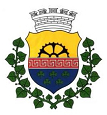   Velký Šenov				    Mírové nám. 342, 407 78 Velký Šenov									                   telefon: 412 391 450								                     email: mesto@velkysenov.czŽÁDOSTo přidělení bytu ve vlastnictví města Velký ŠenovŽadatel:Jméno a příjmení: ………………………………………………………Datum narození: ………………………………Místo trvalého pobytu: ………………………………………………………………. Tel.: ………………………………..Doručovací adresa, pokud je jiná než adresa trvalého pobytu: ………………………………………………………………………………………………………………………………………………Zaměstnavatel: …………………………………………………………. Tel.: …………………………………………………Žádám o byt ve Velkém Šenově:Důvod podání žádosti o byt: …………………………………………………………………………………………………………………………………………………………………………………………………………………………………………………………………………………………………………………………………………………………………………………………………………………………………………………………………………………………………………………………………………………………………………………………………………………………………………………………………………………………………V současné době bydlím v bytě/domě ………………………………………………………………………………….- velikost:- kategorie:- počet osob v bytě, z toho dětí:- počet rodin v bytě:- vlastníkem bytu/domu je:Seznam příslušníků domácnosti (rodiny) žadatele, kteří budou byt obývat:Poznámka: ……………………………………………………………………………………………………………………………………………………………………………………………………………………………………………………………………………………………………………………………………………………………………………………………………………………………………………………………………………………………………………………………………………………………………………Byl/a jsem seznámen/a s platnými zásadami na pronájem bytů ve vlastnictví města Velký Šenov.Byl/a jsem seznámen/a s tím, že bude při rozhodování o přidělení bytu přihlédnuto ke skutečnosti, zda se žadatel před podáním žádosti zúčastnil prohlídky bytu.Žadatel prohlašuje, že jím uvedené údaje jsou pravdivé. Dále prohlašuje, že v souladu s § 5 odst. 2 zákona č. 101/2000 Sb., souhlasí se zpracováním osobních údajů a výslovně dává souhlas ke zveřejnění osobních údajů v usneseních Rady města a Zastupitelstva města.V …………………………………………				Dne ………………………………………………..			…………………………………………………….				podpis žadatelePříloha: Potvrzení o bezdlužnostiPotřebná vyjádření příslušných odborů:Jméno a příjmení žadatele: …………………………………………………………………………………………………....Adresa: …………………………………………………………………………………………………………………………………..1. Vyjádření Střediska BaMH města Velký Šenov (popř. správce či majitele bytu)dlužník:  	ANO    -    NEcharakteristika dluhu: …………………………………………………………………………………………………………………………………………………………………………………………………………………………………………………………….…………………………….           Datum, razítko a podpis odpovědného pracovníka2. Vyjádření EO (ekonomického odboru) – MěÚ Velký Šenov 
(popř. EO úřadu v místě trvalého bydliště)dlužník:       	ANO    -    NEcharakteristika dluhu:  …………………………………………………………………………………....................................……………………………………………………………………………………………………………………………………………….…………………………….                                                                    Datum, razítko a podpis odpovědného pracovníkaVelikostUliceČíslo popisnéPatroJméno a příjmeníRok narozeníStav